BOOKING FORM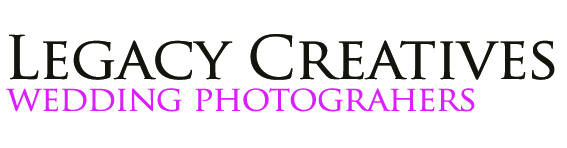 This form is to consent that you are picked/able to be a model for a portrait photography/Wedding Photography Legacy Creative Ltd. Below is information which is required for you to complete and email back to: legacycreatives@outlook.com  Email confirmation will be sent by return.Names of client:Client’s postal home address:		Signed: Date of wedding:Time of wedding day:			Church/Venue/Full Address/Website:Bride’s Name:Groom’s Name:To be given away by:Best man:Contact Numbers:Bride (Home)_____________________ Mobile__________________________Groom (Home)____________________Clients email address: Approx. number of guests for main reception:Approx. number of guests attending evening reception:Any Particular Images required (If you have samples please email long with this form):Family Members you would like:Contact Details Tel/Email:NOTE: If you required any additional images can you specify what these will below in the wedding schedule. The more information you provide we will be able to capture those specific images.Images will be provided on a DVD two weeks after the wedding. Images will be posted to the CLIENTS POSTAL ADDRESS. Some images may be emailed or sent via Facebook for approval.WEDDING DAY SCHEDULEI here declare that I am happy with the terms and conditions of this jobSign ________________________________________ Date _________________Copyright, Designs and Patents Act 1988. The photographer will retain the copyright, if the photographer has been paid for his work, the payment will be for the photographer’s time and typically an allocated number of prints. The copyright to the photos will remain with the photographer, and therefore any reproduction without permission would be an infringement of copyright. The law gives the creators of literary, dramatic, musical, artistic works, sound recordings, broadcasts, films and typographical arrangement of published editions, rights to control the ways in which their material may be used. The rights cover; broadcast and public performance, copying, adapting, issuing, renting and lending copies to the public. EventsTimes/locationsImages RequiredTime of arrival to the venueCake cuttingSpeechesLeaving the venueOutdoor shotsFamily ShotsTime of departure from the venueCar ShotsFamily and Friends shots